Massachusetts Department of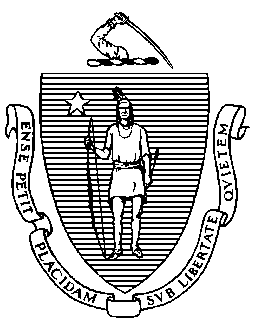 Elementary and Secondary Education75 Pleasant Street, Malden, Massachusetts 02148-4906 	       Telephone: (781) 338-3000                                                                                                                 TTY: N.E.T. Relay 1-800-439-2370MEMORANDUMJeffrey C. RileyCommissionerTo:Members of the Board of Elementary and Secondary EducationFrom:	Jeffrey C. Riley, CommissionerDate:	February 14, 2020Subject:Grant Packages for the Board of Elementary and Secondary EducationPursuant to the authority given to me by the Board of Elementary and Secondary Education at its October 21, 2008 meeting, I approved the following competitive grants.Pursuant to the authority given to me by the Board of Elementary and Secondary Education at its October 21, 2008 meeting, I approved the following competitive grants.Pursuant to the authority given to me by the Board of Elementary and Secondary Education at its October 21, 2008 meeting, I approved the following competitive grants.Pursuant to the authority given to me by the Board of Elementary and Secondary Education at its October 21, 2008 meeting, I approved the following competitive grants.FUND CODEGRANT PROGRAMNUMBER OFPROPOSALS APPROVEDAMOUNT104Financial Literacy Planning and Implementation Grant22$246,149141Service-Learning Connect Science Energy and Design Institutes4$19,952181Gateway City Grant for high quality, intensive English language learning programs – All Levels8$1,000,000187Alternative ELE programs – All levels5$455,871191School District Regionalization9$386,257310-2McKinney-Vento Homeless Education2$35,000589Civics Teaching and Learning Grant28$845,290TOTAL 78$2,988,519NAME OF GRANT PROGRAM:   Financial Literacy Planning and Implementation GrantFinancial Literacy Planning and Implementation GrantFUND CODE: 104FUNDS ALLOCATED:     $ 246,149 (State)  $ 246,149 (State)  $ 246,149 (State)  FUNDS REQUESTED:$ 396,094  $ 396,094  $ 396,094  PURPOSE: The purpose of this competitive grant program is to increase equitable access to financial literacy knowledge through coherent, high-quality, and standards-aligned instruction.PURPOSE: The purpose of this competitive grant program is to increase equitable access to financial literacy knowledge through coherent, high-quality, and standards-aligned instruction.PURPOSE: The purpose of this competitive grant program is to increase equitable access to financial literacy knowledge through coherent, high-quality, and standards-aligned instruction.PURPOSE: The purpose of this competitive grant program is to increase equitable access to financial literacy knowledge through coherent, high-quality, and standards-aligned instruction.NUMBER OF PROPOSALS RECEIVED: NUMBER OF PROPOSALS RECEIVED: 3434NUMBER OF PROPOSALS RECOMMENDED: NUMBER OF PROPOSALS RECOMMENDED: 2222NUMBER OF PROPOSALS NOT RECOMMENDED:NUMBER OF PROPOSALS NOT RECOMMENDED:1212RESULT OF FUNDING: Twenty-two districts will receive a total of $246,149 in grant funds to support curriculum development, curriculum implementation and professional development, and experiential learning related to financial literacy concepts. Grantees will engage in a variety of activities to increase access to financial literacy including designing financial literacy courses, carrying out field trips, hosting Credit for Life Fairs, and developing interdisciplinary units. RESULT OF FUNDING: Twenty-two districts will receive a total of $246,149 in grant funds to support curriculum development, curriculum implementation and professional development, and experiential learning related to financial literacy concepts. Grantees will engage in a variety of activities to increase access to financial literacy including designing financial literacy courses, carrying out field trips, hosting Credit for Life Fairs, and developing interdisciplinary units. RESULT OF FUNDING: Twenty-two districts will receive a total of $246,149 in grant funds to support curriculum development, curriculum implementation and professional development, and experiential learning related to financial literacy concepts. Grantees will engage in a variety of activities to increase access to financial literacy including designing financial literacy courses, carrying out field trips, hosting Credit for Life Fairs, and developing interdisciplinary units. RESULT OF FUNDING: Twenty-two districts will receive a total of $246,149 in grant funds to support curriculum development, curriculum implementation and professional development, and experiential learning related to financial literacy concepts. Grantees will engage in a variety of activities to increase access to financial literacy including designing financial literacy courses, carrying out field trips, hosting Credit for Life Fairs, and developing interdisciplinary units. RECIPIENTSAMOUNTSAtlantis Charter$5,280Auburn$9,000Boston $14,000Brockton $14,500Cambridge$6,410Chicopee $14,400Dartmouth$15,000EDCO Collaborative$14,250Fall River$15,000Gardner$15,000Hadley$11,800Holyoke$4,700Hudson$6,124Milford $4,200North Adams$13,000Quincy$9,200Revere$10,718Somerset $14,966Springfield$14,791Westport$9,040Whitman Hanson$11,770Worcester$13,000TOTAL STATE FUNDS$246,149NAME OF GRANT PROGRAM:   Service-Learning Connect Science Energy and Design InstitutesService-Learning Connect Science Energy and Design InstitutesFUND CODE: 141FUND CODE: 141FUNDS ALLOCATED:     $45,000 (Federal)$45,000 (Federal)$45,000 (Federal)$45,000 (Federal)FUNDS REQUESTED:$19,952$19,952$19,952$19,952PURPOSE: This grant provides funds to support school and/or district teams to engage in professional development (PD) to adopt an interdisciplinary approach to instruction. This opportunity will give teams tools to use service-learning to weave together instruction in science, social emotional learning (SEL), and other content areas, where appropriate. Funded applicants will send teams to participate in the Connect Science Energy and/or Design Institutes. Participants will implement Connect Science Energy and/or develop one or more additional units (with existing vetted science materials) that use service-learning to integrate SEL, science and civics education.PURPOSE: This grant provides funds to support school and/or district teams to engage in professional development (PD) to adopt an interdisciplinary approach to instruction. This opportunity will give teams tools to use service-learning to weave together instruction in science, social emotional learning (SEL), and other content areas, where appropriate. Funded applicants will send teams to participate in the Connect Science Energy and/or Design Institutes. Participants will implement Connect Science Energy and/or develop one or more additional units (with existing vetted science materials) that use service-learning to integrate SEL, science and civics education.PURPOSE: This grant provides funds to support school and/or district teams to engage in professional development (PD) to adopt an interdisciplinary approach to instruction. This opportunity will give teams tools to use service-learning to weave together instruction in science, social emotional learning (SEL), and other content areas, where appropriate. Funded applicants will send teams to participate in the Connect Science Energy and/or Design Institutes. Participants will implement Connect Science Energy and/or develop one or more additional units (with existing vetted science materials) that use service-learning to integrate SEL, science and civics education.PURPOSE: This grant provides funds to support school and/or district teams to engage in professional development (PD) to adopt an interdisciplinary approach to instruction. This opportunity will give teams tools to use service-learning to weave together instruction in science, social emotional learning (SEL), and other content areas, where appropriate. Funded applicants will send teams to participate in the Connect Science Energy and/or Design Institutes. Participants will implement Connect Science Energy and/or develop one or more additional units (with existing vetted science materials) that use service-learning to integrate SEL, science and civics education.PURPOSE: This grant provides funds to support school and/or district teams to engage in professional development (PD) to adopt an interdisciplinary approach to instruction. This opportunity will give teams tools to use service-learning to weave together instruction in science, social emotional learning (SEL), and other content areas, where appropriate. Funded applicants will send teams to participate in the Connect Science Energy and/or Design Institutes. Participants will implement Connect Science Energy and/or develop one or more additional units (with existing vetted science materials) that use service-learning to integrate SEL, science and civics education.NUMBER OF PROPOSALS RECEIVED:NUMBER OF PROPOSALS RECEIVED:444NUMBER OF PROPOSALS RECOMMENDED:NUMBER OF PROPOSALS RECOMMENDED:444NUMBER OF PROPOSALS NOT RECOMMENDED:NUMBER OF PROPOSALS NOT RECOMMENDED:000RESULT OF FUNDING: Approximately 20 teachers from four (4) districts will benefit from the professional development provided through this funding. Participants will implement Connect Science Energy and/or develop one or more additional units (with existing vetted science materials) that use service-learning to integrate SEL, science and civics education. Grant awards range from $4,952 to $5,000 for a total of $19,952 in awards.RESULT OF FUNDING: Approximately 20 teachers from four (4) districts will benefit from the professional development provided through this funding. Participants will implement Connect Science Energy and/or develop one or more additional units (with existing vetted science materials) that use service-learning to integrate SEL, science and civics education. Grant awards range from $4,952 to $5,000 for a total of $19,952 in awards.RESULT OF FUNDING: Approximately 20 teachers from four (4) districts will benefit from the professional development provided through this funding. Participants will implement Connect Science Energy and/or develop one or more additional units (with existing vetted science materials) that use service-learning to integrate SEL, science and civics education. Grant awards range from $4,952 to $5,000 for a total of $19,952 in awards.RESULT OF FUNDING: Approximately 20 teachers from four (4) districts will benefit from the professional development provided through this funding. Participants will implement Connect Science Energy and/or develop one or more additional units (with existing vetted science materials) that use service-learning to integrate SEL, science and civics education. Grant awards range from $4,952 to $5,000 for a total of $19,952 in awards.RESULT OF FUNDING: Approximately 20 teachers from four (4) districts will benefit from the professional development provided through this funding. Participants will implement Connect Science Energy and/or develop one or more additional units (with existing vetted science materials) that use service-learning to integrate SEL, science and civics education. Grant awards range from $4,952 to $5,000 for a total of $19,952 in awards.	RECIPIENTS	RECIPIENTS	RECIPIENTS	RECIPIENTSAMOUNTSCommunity Day Charter Public Schools (Lawrence)Community Day Charter Public Schools (Lawrence)Community Day Charter Public Schools (Lawrence)Community Day Charter Public Schools (Lawrence)$5,000Greenfield Public SchoolsGreenfield Public SchoolsGreenfield Public SchoolsGreenfield Public Schools$5,000Mohawk Trail Regional School District (Shelburne Falls)Mohawk Trail Regional School District (Shelburne Falls)Mohawk Trail Regional School District (Shelburne Falls)Mohawk Trail Regional School District (Shelburne Falls)$4,952Tewksbury Public SchoolsTewksbury Public SchoolsTewksbury Public SchoolsTewksbury Public Schools$5,000TOTAL FEDERAL FUNDSTOTAL FEDERAL FUNDSTOTAL FEDERAL FUNDSTOTAL FEDERAL FUNDS$19,952NAME OF GRANT PROGRAM:   Gateway City Grant for high quality, intensive English language learning programs – All LevelsGateway City Grant for high quality, intensive English language learning programs – All LevelsFUND CODE: 181FUNDS ALLOCATED:     $1,000,000 (State)            $1,000,000 (State)            $1,000,000 (State)            FUNDS REQUESTED:$1,000,000$1,000,000$1,000,000PURPOSE: This grant program is one of the multiple ways DESE is supporting Gateway districts that have English learners and wish to implement a new and innovative ELE program, while also providing districts with an opportunity to create a more culturally and linguistically diverse workforce.PURPOSE: This grant program is one of the multiple ways DESE is supporting Gateway districts that have English learners and wish to implement a new and innovative ELE program, while also providing districts with an opportunity to create a more culturally and linguistically diverse workforce.PURPOSE: This grant program is one of the multiple ways DESE is supporting Gateway districts that have English learners and wish to implement a new and innovative ELE program, while also providing districts with an opportunity to create a more culturally and linguistically diverse workforce.PURPOSE: This grant program is one of the multiple ways DESE is supporting Gateway districts that have English learners and wish to implement a new and innovative ELE program, while also providing districts with an opportunity to create a more culturally and linguistically diverse workforce.NUMBER OF PROPOSALS RECEIVED: NUMBER OF PROPOSALS RECEIVED: 99NUMBER OF PROPOSALS RECOMMENDED: NUMBER OF PROPOSALS RECOMMENDED: 8 (Five Goal 1 and Three Goal 2)8 (Five Goal 1 and Three Goal 2)NUMBER OF PROPOSALS NOT RECOMMENDED:NUMBER OF PROPOSALS NOT RECOMMENDED:11RESULT OF FUNDING: The intended outcomes for this grant are as follows: For Goal 1: Create (and cultivate) a "grow your own" bilingual education hub that would support and encourage statewide initiative and collaboration, improve the Bilingual Education educator pipeline, share knowledge to accelerate the adoption of proven and recognized programmatic models for English learners, and develop successful models that can be replicated for years to come.Increase the number of qualified bilingual education teachers in the district.Encourage and support bilingual students, parents, community members, paraprofessionals, and teachers to become teachers in bilingual education settings.Build systems to implement effective bilingual education programs.For Goal 2: Develop and Implement High School Academies (during winter, spring, and/or summer vacation) that would challenge high school English learners (grades 9–12) to improve academic achievement with an emphasis on English language learning skills and, if applicable, primary language learning skills for bilingual academies, both of which are 21st century skills.Measurable increases in students' English language fluency, comprehension, and reading and writing abilities;Increased student confidence to participate successfully in and complete all academic classes; andLonger-term improvements in academic achievement as measured by statewide assessments and achievement in academic courses, quicker exit rates from English learner status, lower retention/dropout rates and higher graduation rates.RESULT OF FUNDING: The intended outcomes for this grant are as follows: For Goal 1: Create (and cultivate) a "grow your own" bilingual education hub that would support and encourage statewide initiative and collaboration, improve the Bilingual Education educator pipeline, share knowledge to accelerate the adoption of proven and recognized programmatic models for English learners, and develop successful models that can be replicated for years to come.Increase the number of qualified bilingual education teachers in the district.Encourage and support bilingual students, parents, community members, paraprofessionals, and teachers to become teachers in bilingual education settings.Build systems to implement effective bilingual education programs.For Goal 2: Develop and Implement High School Academies (during winter, spring, and/or summer vacation) that would challenge high school English learners (grades 9–12) to improve academic achievement with an emphasis on English language learning skills and, if applicable, primary language learning skills for bilingual academies, both of which are 21st century skills.Measurable increases in students' English language fluency, comprehension, and reading and writing abilities;Increased student confidence to participate successfully in and complete all academic classes; andLonger-term improvements in academic achievement as measured by statewide assessments and achievement in academic courses, quicker exit rates from English learner status, lower retention/dropout rates and higher graduation rates.RESULT OF FUNDING: The intended outcomes for this grant are as follows: For Goal 1: Create (and cultivate) a "grow your own" bilingual education hub that would support and encourage statewide initiative and collaboration, improve the Bilingual Education educator pipeline, share knowledge to accelerate the adoption of proven and recognized programmatic models for English learners, and develop successful models that can be replicated for years to come.Increase the number of qualified bilingual education teachers in the district.Encourage and support bilingual students, parents, community members, paraprofessionals, and teachers to become teachers in bilingual education settings.Build systems to implement effective bilingual education programs.For Goal 2: Develop and Implement High School Academies (during winter, spring, and/or summer vacation) that would challenge high school English learners (grades 9–12) to improve academic achievement with an emphasis on English language learning skills and, if applicable, primary language learning skills for bilingual academies, both of which are 21st century skills.Measurable increases in students' English language fluency, comprehension, and reading and writing abilities;Increased student confidence to participate successfully in and complete all academic classes; andLonger-term improvements in academic achievement as measured by statewide assessments and achievement in academic courses, quicker exit rates from English learner status, lower retention/dropout rates and higher graduation rates.RESULT OF FUNDING: The intended outcomes for this grant are as follows: For Goal 1: Create (and cultivate) a "grow your own" bilingual education hub that would support and encourage statewide initiative and collaboration, improve the Bilingual Education educator pipeline, share knowledge to accelerate the adoption of proven and recognized programmatic models for English learners, and develop successful models that can be replicated for years to come.Increase the number of qualified bilingual education teachers in the district.Encourage and support bilingual students, parents, community members, paraprofessionals, and teachers to become teachers in bilingual education settings.Build systems to implement effective bilingual education programs.For Goal 2: Develop and Implement High School Academies (during winter, spring, and/or summer vacation) that would challenge high school English learners (grades 9–12) to improve academic achievement with an emphasis on English language learning skills and, if applicable, primary language learning skills for bilingual academies, both of which are 21st century skills.Measurable increases in students' English language fluency, comprehension, and reading and writing abilities;Increased student confidence to participate successfully in and complete all academic classes; andLonger-term improvements in academic achievement as measured by statewide assessments and achievement in academic courses, quicker exit rates from English learner status, lower retention/dropout rates and higher graduation rates.RECIPIENTSAMOUNTSGoal 1Boston Public Schools$150,000Brockton Public Schools $150,000Holyoke Public $150,000Lynn Public Schools $150,000Worcester Public Schools $150,000Goal 2Brockton Public Schools $83,000Lowell Public Schools $83,000Worcester Public Schools $84,000TOTAL STATE FUNDS$1,000,000NAME OF GRANT PROGRAM:   Alternative ELE programs – All levelsAlternative ELE programs – All levelsFUND CODE: 187FUNDS ALLOCATED:     $455,871 (State)                        $455,871 (State)                        $455,871 (State)                        FUNDS REQUESTED:$455,871$455,871$455,871PURPOSE: This grant program is one of the multiple ways DESE is supporting Gateway districts that have English learners and wish to implement a new and innovative ELE program, while also providing districts with an opportunity to create a more culturally and linguistically diverse workforce.PURPOSE: This grant program is one of the multiple ways DESE is supporting Gateway districts that have English learners and wish to implement a new and innovative ELE program, while also providing districts with an opportunity to create a more culturally and linguistically diverse workforce.PURPOSE: This grant program is one of the multiple ways DESE is supporting Gateway districts that have English learners and wish to implement a new and innovative ELE program, while also providing districts with an opportunity to create a more culturally and linguistically diverse workforce.PURPOSE: This grant program is one of the multiple ways DESE is supporting Gateway districts that have English learners and wish to implement a new and innovative ELE program, while also providing districts with an opportunity to create a more culturally and linguistically diverse workforce.NUMBER OF PROPOSALS RECEIVED:NUMBER OF PROPOSALS RECEIVED:66NUMBER OF PROPOSALS RECOMMENDED:NUMBER OF PROPOSALS RECOMMENDED:5 (Four Goal 1 and One Goal 2)5 (Four Goal 1 and One Goal 2)NUMBER OF PROPOSALS NOT RECOMMENDED:NUMBER OF PROPOSALS NOT RECOMMENDED:11RESULT OF FUNDING: The intended outcomes for this grant are as follows: Goal 1: Develop and/or implement an alternative bilingual ELE program for English learners including any of the programs listed below: Two-Way Immersion (TWI)Transitional Bilingual Education (TBE) as defined in M.G.L. c. 71A, § 2Other bilingual program types approved by the Department if the district is able to substantiate that the proposed program is based on sound educational theory. 
Proposed programs must be based on best practices in the field, the linguistic and educational needs of ELs and the demographic characteristics of the EL population in the school district. Furthermore, a school district may join with other school districts to provide an English learner program.Develop a proposal for a new bilingual English learner education (ELE) program and successfully complete DESE's review process; OR Develop a proposal for improving an existing bilingual ELE program; ANDImplement culturally responsive teaching practices that promote equity and social justice.Goal 2: Create (and cultivate) a "grow your own" bilingual education hub that would support and encourage statewide initiative and collaboration, improve the Bilingual Education educator pipeline, share knowledge to accelerate the adoption of proven and recognized programmatic models for English learners, and develop successful models that can be replicated for years to come.Increase the number of qualified bilingual education teachers in the district.Encourage and support bilingual students, parents, community members, paraprofessionals, and teachers to become teachers in bilingual education settings.Build systems to implement effective bilingual education programs.RESULT OF FUNDING: The intended outcomes for this grant are as follows: Goal 1: Develop and/or implement an alternative bilingual ELE program for English learners including any of the programs listed below: Two-Way Immersion (TWI)Transitional Bilingual Education (TBE) as defined in M.G.L. c. 71A, § 2Other bilingual program types approved by the Department if the district is able to substantiate that the proposed program is based on sound educational theory. 
Proposed programs must be based on best practices in the field, the linguistic and educational needs of ELs and the demographic characteristics of the EL population in the school district. Furthermore, a school district may join with other school districts to provide an English learner program.Develop a proposal for a new bilingual English learner education (ELE) program and successfully complete DESE's review process; OR Develop a proposal for improving an existing bilingual ELE program; ANDImplement culturally responsive teaching practices that promote equity and social justice.Goal 2: Create (and cultivate) a "grow your own" bilingual education hub that would support and encourage statewide initiative and collaboration, improve the Bilingual Education educator pipeline, share knowledge to accelerate the adoption of proven and recognized programmatic models for English learners, and develop successful models that can be replicated for years to come.Increase the number of qualified bilingual education teachers in the district.Encourage and support bilingual students, parents, community members, paraprofessionals, and teachers to become teachers in bilingual education settings.Build systems to implement effective bilingual education programs.RESULT OF FUNDING: The intended outcomes for this grant are as follows: Goal 1: Develop and/or implement an alternative bilingual ELE program for English learners including any of the programs listed below: Two-Way Immersion (TWI)Transitional Bilingual Education (TBE) as defined in M.G.L. c. 71A, § 2Other bilingual program types approved by the Department if the district is able to substantiate that the proposed program is based on sound educational theory. 
Proposed programs must be based on best practices in the field, the linguistic and educational needs of ELs and the demographic characteristics of the EL population in the school district. Furthermore, a school district may join with other school districts to provide an English learner program.Develop a proposal for a new bilingual English learner education (ELE) program and successfully complete DESE's review process; OR Develop a proposal for improving an existing bilingual ELE program; ANDImplement culturally responsive teaching practices that promote equity and social justice.Goal 2: Create (and cultivate) a "grow your own" bilingual education hub that would support and encourage statewide initiative and collaboration, improve the Bilingual Education educator pipeline, share knowledge to accelerate the adoption of proven and recognized programmatic models for English learners, and develop successful models that can be replicated for years to come.Increase the number of qualified bilingual education teachers in the district.Encourage and support bilingual students, parents, community members, paraprofessionals, and teachers to become teachers in bilingual education settings.Build systems to implement effective bilingual education programs.RESULT OF FUNDING: The intended outcomes for this grant are as follows: Goal 1: Develop and/or implement an alternative bilingual ELE program for English learners including any of the programs listed below: Two-Way Immersion (TWI)Transitional Bilingual Education (TBE) as defined in M.G.L. c. 71A, § 2Other bilingual program types approved by the Department if the district is able to substantiate that the proposed program is based on sound educational theory. 
Proposed programs must be based on best practices in the field, the linguistic and educational needs of ELs and the demographic characteristics of the EL population in the school district. Furthermore, a school district may join with other school districts to provide an English learner program.Develop a proposal for a new bilingual English learner education (ELE) program and successfully complete DESE's review process; OR Develop a proposal for improving an existing bilingual ELE program; ANDImplement culturally responsive teaching practices that promote equity and social justice.Goal 2: Create (and cultivate) a "grow your own" bilingual education hub that would support and encourage statewide initiative and collaboration, improve the Bilingual Education educator pipeline, share knowledge to accelerate the adoption of proven and recognized programmatic models for English learners, and develop successful models that can be replicated for years to come.Increase the number of qualified bilingual education teachers in the district.Encourage and support bilingual students, parents, community members, paraprofessionals, and teachers to become teachers in bilingual education settings.Build systems to implement effective bilingual education programs.RECIPIENTSAMOUNTSGoal 1Amherst (Holyoke partnership with Amherst)$90,000Boston Public Schools$90,000Springfield Public Schools$90,000Worcester Public Schools$90,000Goal 2Amherst Public Schools$95,871TOTAL STATE FUNDS$455,871NAME OF GRANT PROGRAM:   School District RegionalizationSchool District RegionalizationFUND CODE: 191FUNDS ALLOCATED:     $386,257 (State)$386,257 (State)$386,257 (State)FUNDS REQUESTED:$740,046$740,046$740,046PURPOSE: “For school district regionalization grants to regional school districts and school districts considering forming a regional school district or regionalizing services; provided, that funds may be expended on study and planning grants to allow for the creation of new regional school districts or the expansion of existing regions, on implementation and start-up grants to cover first year costs associated with the transition to a new or expanded regional school district, or for grants to study, plan, and implement innovative shared services plans in areas where regionalization is not appropriate, but where regionalized services could provide significant savings; and provided further, that preference may be given in awarding these grants to districts and municipalities with significant enrollment decline, under-utilization of existing school space, or where the regionalization proposal will produce significant expansion of available academic resources and supports as a result of cost savings.” (Line Item 7061-9809)PURPOSE: “For school district regionalization grants to regional school districts and school districts considering forming a regional school district or regionalizing services; provided, that funds may be expended on study and planning grants to allow for the creation of new regional school districts or the expansion of existing regions, on implementation and start-up grants to cover first year costs associated with the transition to a new or expanded regional school district, or for grants to study, plan, and implement innovative shared services plans in areas where regionalization is not appropriate, but where regionalized services could provide significant savings; and provided further, that preference may be given in awarding these grants to districts and municipalities with significant enrollment decline, under-utilization of existing school space, or where the regionalization proposal will produce significant expansion of available academic resources and supports as a result of cost savings.” (Line Item 7061-9809)PURPOSE: “For school district regionalization grants to regional school districts and school districts considering forming a regional school district or regionalizing services; provided, that funds may be expended on study and planning grants to allow for the creation of new regional school districts or the expansion of existing regions, on implementation and start-up grants to cover first year costs associated with the transition to a new or expanded regional school district, or for grants to study, plan, and implement innovative shared services plans in areas where regionalization is not appropriate, but where regionalized services could provide significant savings; and provided further, that preference may be given in awarding these grants to districts and municipalities with significant enrollment decline, under-utilization of existing school space, or where the regionalization proposal will produce significant expansion of available academic resources and supports as a result of cost savings.” (Line Item 7061-9809)PURPOSE: “For school district regionalization grants to regional school districts and school districts considering forming a regional school district or regionalizing services; provided, that funds may be expended on study and planning grants to allow for the creation of new regional school districts or the expansion of existing regions, on implementation and start-up grants to cover first year costs associated with the transition to a new or expanded regional school district, or for grants to study, plan, and implement innovative shared services plans in areas where regionalization is not appropriate, but where regionalized services could provide significant savings; and provided further, that preference may be given in awarding these grants to districts and municipalities with significant enrollment decline, under-utilization of existing school space, or where the regionalization proposal will produce significant expansion of available academic resources and supports as a result of cost savings.” (Line Item 7061-9809)NUMBER OF PROPOSALS RECEIVED:NUMBER OF PROPOSALS RECEIVED:1313NUMBER OF PROPOSALS RECOMMENDED:NUMBER OF PROPOSALS RECOMMENDED:99NUMBER OF PROPOSALS NOT RECOMMENDED:NUMBER OF PROPOSALS NOT RECOMMENDED:44RESULT OF FUNDING: This grant is designed to provide funds to school districts and agencies to study and plan the creation of new regional school districts or expansion of existing regions, for implementation and transition costs of new or expanded regional school districts or for implementation of shared services plans in areas where regionalization is not appropriate but where regionalized services could provide significant savings. These state grants will help the nine grantees secure the resources and expert help needed to navigate the various laws, regulations and best practices associated with investigating shared services or a regionalization plan with neighboring districts.RESULT OF FUNDING: This grant is designed to provide funds to school districts and agencies to study and plan the creation of new regional school districts or expansion of existing regions, for implementation and transition costs of new or expanded regional school districts or for implementation of shared services plans in areas where regionalization is not appropriate but where regionalized services could provide significant savings. These state grants will help the nine grantees secure the resources and expert help needed to navigate the various laws, regulations and best practices associated with investigating shared services or a regionalization plan with neighboring districts.RESULT OF FUNDING: This grant is designed to provide funds to school districts and agencies to study and plan the creation of new regional school districts or expansion of existing regions, for implementation and transition costs of new or expanded regional school districts or for implementation of shared services plans in areas where regionalization is not appropriate but where regionalized services could provide significant savings. These state grants will help the nine grantees secure the resources and expert help needed to navigate the various laws, regulations and best practices associated with investigating shared services or a regionalization plan with neighboring districts.RESULT OF FUNDING: This grant is designed to provide funds to school districts and agencies to study and plan the creation of new regional school districts or expansion of existing regions, for implementation and transition costs of new or expanded regional school districts or for implementation of shared services plans in areas where regionalization is not appropriate but where regionalized services could provide significant savings. These state grants will help the nine grantees secure the resources and expert help needed to navigate the various laws, regulations and best practices associated with investigating shared services or a regionalization plan with neighboring districts.RECIPIENTSAMOUNTSBerkshire County Education Task Force, via Berkshire Regional Planning Commission$100,000Berkshire Hills Regional School District (with Shaker Mountain School Union)$45,000Berkshire Hills Regional School District (with Southern Berkshire Regional School District)$50,000Berlin-Boylston Regional School District$20,467Gill-Montague Regional School District$68,400Hatfield Public School District $18,000North Brookfield Public School District$32,890Quabbin Regional School District$26,500Quaboag Regional School District$25,000TOTAL STATE FUNDS$386,257NAME OF GRANT PROGRAM:   McKinney-Vento Homeless EducationMcKinney-Vento Homeless EducationFUND CODE: 310-2FUNDS ALLOCATED:     $140,000 (Federal)$140,000 (Federal)$140,000 (Federal)FUNDS REQUESTED:$35,000$35,000$35,000PURPOSE: The purpose of this competitive grant program is to provide funding to school districts to ensure that homeless children and youth, including preschool children, enroll in school, attend school, and have the opportunity to succeed.PURPOSE: The purpose of this competitive grant program is to provide funding to school districts to ensure that homeless children and youth, including preschool children, enroll in school, attend school, and have the opportunity to succeed.PURPOSE: The purpose of this competitive grant program is to provide funding to school districts to ensure that homeless children and youth, including preschool children, enroll in school, attend school, and have the opportunity to succeed.PURPOSE: The purpose of this competitive grant program is to provide funding to school districts to ensure that homeless children and youth, including preschool children, enroll in school, attend school, and have the opportunity to succeed.NUMBER OF PROPOSALS RECEIVED: NUMBER OF PROPOSALS RECEIVED: 22NUMBER OF PROPOSALS RECOMMENDED: NUMBER OF PROPOSALS RECOMMENDED: 22NUMBER OF PROPOSALS NOT RECOMMENDED:NUMBER OF PROPOSALS NOT RECOMMENDED:00RESULT OF FUNDING: This grant program will assist two (2) school districts to provide supplemental educational programming to approximately 500 homeless children and youth. Individual grant awards range from $15,000 to $20,000.RESULT OF FUNDING: This grant program will assist two (2) school districts to provide supplemental educational programming to approximately 500 homeless children and youth. Individual grant awards range from $15,000 to $20,000.RESULT OF FUNDING: This grant program will assist two (2) school districts to provide supplemental educational programming to approximately 500 homeless children and youth. Individual grant awards range from $15,000 to $20,000.RESULT OF FUNDING: This grant program will assist two (2) school districts to provide supplemental educational programming to approximately 500 homeless children and youth. Individual grant awards range from $15,000 to $20,000.RECIPIENTSAMOUNTSLeominster Public Schools$20,000West Springfield Public Schools$15,000TOTAL FEDERAL FUNDS$35,000NAME OF GRANT PROGRAM:   NAME OF GRANT PROGRAM:   Civics Teaching and Learning GrantCivics Teaching and Learning GrantFUND CODE: 589FUND CODE: 589FUND CODE: 589FUNDS ALLOCATED:     FUNDS ALLOCATED:     $845,290 State $845,290 State $845,290 State $845,290 State $845,290 State FUNDS REQUESTED:FUNDS REQUESTED:$2,472,187  $2,472,187  $2,472,187  $2,472,187  $2,472,187  PURPOSE: The purpose of this competitive grant program is to support civics teaching and learning through the implementation of student-led civics projects, acquisition of high-quality professional development, and execution of civics learning experiences. PURPOSE: The purpose of this competitive grant program is to support civics teaching and learning through the implementation of student-led civics projects, acquisition of high-quality professional development, and execution of civics learning experiences. PURPOSE: The purpose of this competitive grant program is to support civics teaching and learning through the implementation of student-led civics projects, acquisition of high-quality professional development, and execution of civics learning experiences. PURPOSE: The purpose of this competitive grant program is to support civics teaching and learning through the implementation of student-led civics projects, acquisition of high-quality professional development, and execution of civics learning experiences. PURPOSE: The purpose of this competitive grant program is to support civics teaching and learning through the implementation of student-led civics projects, acquisition of high-quality professional development, and execution of civics learning experiences. PURPOSE: The purpose of this competitive grant program is to support civics teaching and learning through the implementation of student-led civics projects, acquisition of high-quality professional development, and execution of civics learning experiences. PURPOSE: The purpose of this competitive grant program is to support civics teaching and learning through the implementation of student-led civics projects, acquisition of high-quality professional development, and execution of civics learning experiences. NUMBER OF PROPOSALS RECEIVED: NUMBER OF PROPOSALS RECEIVED: NUMBER OF PROPOSALS RECEIVED: 106106106106NUMBER OF PROPOSALS RECOMMENDED:  NUMBER OF PROPOSALS RECOMMENDED:  NUMBER OF PROPOSALS RECOMMENDED:  28282828NUMBER OF PROPOSALS NOT RECOMMENDED: NUMBER OF PROPOSALS NOT RECOMMENDED: NUMBER OF PROPOSALS NOT RECOMMENDED: 78787878RESULT OF FUNDING: Twenty-eight local education agencies or partnerships of local education agencies will receive a total of $845,290 to support civics teaching and learning. The top-scoring seven districts were fully funded and the following twenty-one were funded at 85 percent. Grantees will engage in a variety of activities to including partnering with external organizations to conduct professional development for teachers, launching teams of civics teachers to increase vertical alignment of civics concepts K12, piloting various models of student-led civics project in grade 8 and high school, and taking field trips to local civics destinations. RESULT OF FUNDING: Twenty-eight local education agencies or partnerships of local education agencies will receive a total of $845,290 to support civics teaching and learning. The top-scoring seven districts were fully funded and the following twenty-one were funded at 85 percent. Grantees will engage in a variety of activities to including partnering with external organizations to conduct professional development for teachers, launching teams of civics teachers to increase vertical alignment of civics concepts K12, piloting various models of student-led civics project in grade 8 and high school, and taking field trips to local civics destinations. RESULT OF FUNDING: Twenty-eight local education agencies or partnerships of local education agencies will receive a total of $845,290 to support civics teaching and learning. The top-scoring seven districts were fully funded and the following twenty-one were funded at 85 percent. Grantees will engage in a variety of activities to including partnering with external organizations to conduct professional development for teachers, launching teams of civics teachers to increase vertical alignment of civics concepts K12, piloting various models of student-led civics project in grade 8 and high school, and taking field trips to local civics destinations. RESULT OF FUNDING: Twenty-eight local education agencies or partnerships of local education agencies will receive a total of $845,290 to support civics teaching and learning. The top-scoring seven districts were fully funded and the following twenty-one were funded at 85 percent. Grantees will engage in a variety of activities to including partnering with external organizations to conduct professional development for teachers, launching teams of civics teachers to increase vertical alignment of civics concepts K12, piloting various models of student-led civics project in grade 8 and high school, and taking field trips to local civics destinations. RESULT OF FUNDING: Twenty-eight local education agencies or partnerships of local education agencies will receive a total of $845,290 to support civics teaching and learning. The top-scoring seven districts were fully funded and the following twenty-one were funded at 85 percent. Grantees will engage in a variety of activities to including partnering with external organizations to conduct professional development for teachers, launching teams of civics teachers to increase vertical alignment of civics concepts K12, piloting various models of student-led civics project in grade 8 and high school, and taking field trips to local civics destinations. RESULT OF FUNDING: Twenty-eight local education agencies or partnerships of local education agencies will receive a total of $845,290 to support civics teaching and learning. The top-scoring seven districts were fully funded and the following twenty-one were funded at 85 percent. Grantees will engage in a variety of activities to including partnering with external organizations to conduct professional development for teachers, launching teams of civics teachers to increase vertical alignment of civics concepts K12, piloting various models of student-led civics project in grade 8 and high school, and taking field trips to local civics destinations. RESULT OF FUNDING: Twenty-eight local education agencies or partnerships of local education agencies will receive a total of $845,290 to support civics teaching and learning. The top-scoring seven districts were fully funded and the following twenty-one were funded at 85 percent. Grantees will engage in a variety of activities to including partnering with external organizations to conduct professional development for teachers, launching teams of civics teachers to increase vertical alignment of civics concepts K12, piloting various models of student-led civics project in grade 8 and high school, and taking field trips to local civics destinations. RECIPIENTSRECIPIENTSRECIPIENTSRECIPIENTSAMOUNTSBostonBostonBostonBoston$38,250ChelseaChelseaChelseaChelsea$35,743ChicopeeChicopeeChicopeeChicopee$45,000Community Day Charter Public-ProspectPartnering with CDCP Gateway and CDCP WebsterCommunity Day Charter Public-ProspectPartnering with CDCP Gateway and CDCP WebsterCommunity Day Charter Public-ProspectPartnering with CDCP Gateway and CDCP WebsterCommunity Day Charter Public-ProspectPartnering with CDCP Gateway and CDCP Webster$10,475EverettEverettEverettEverett$25,500Fall River Fall River Fall River Fall River $36,975Fitchburg Fitchburg Fitchburg Fitchburg $23,354Frontier Regional School SystemPartnering with Amherst-Pelham Regional, Athol-Royalston, Belchertown, Franklin County Regional Technical High School, Frontier Regional, Gill-Montague Regional, Hampshire Regional, Mohawk Trail Regional, and Ralph C. Mahar RegionalFrontier Regional School SystemPartnering with Amherst-Pelham Regional, Athol-Royalston, Belchertown, Franklin County Regional Technical High School, Frontier Regional, Gill-Montague Regional, Hampshire Regional, Mohawk Trail Regional, and Ralph C. Mahar RegionalFrontier Regional School SystemPartnering with Amherst-Pelham Regional, Athol-Royalston, Belchertown, Franklin County Regional Technical High School, Frontier Regional, Gill-Montague Regional, Hampshire Regional, Mohawk Trail Regional, and Ralph C. Mahar RegionalFrontier Regional School SystemPartnering with Amherst-Pelham Regional, Athol-Royalston, Belchertown, Franklin County Regional Technical High School, Frontier Regional, Gill-Montague Regional, Hampshire Regional, Mohawk Trail Regional, and Ralph C. Mahar Regional$25,500Gloucester Gloucester Gloucester Gloucester $15,073Greenfield Greenfield Greenfield Greenfield $25,500HudsonHudsonHudsonHudson$25,333LawrenceLawrenceLawrenceLawrence$32,360LeominsterPartnering with WinchendonLeominsterPartnering with WinchendonLeominsterPartnering with WinchendonLeominsterPartnering with Winchendon$36,890LowellLowellLowellLowell$38,242LynnLynnLynnLynn$45,000MaldenMaldenMaldenMalden$45,000Mendon-UptonPartnering with Ashland, Hopkinton, and UxbridgeMendon-UptonPartnering with Ashland, Hopkinton, and UxbridgeMendon-UptonPartnering with Ashland, Hopkinton, and UxbridgeMendon-UptonPartnering with Ashland, Hopkinton, and Uxbridge$38,250North AdamsPartnering with Adams CheshireNorth AdamsPartnering with Adams CheshireNorth AdamsPartnering with Adams CheshireNorth AdamsPartnering with Adams Cheshire$22,200North MiddlesexPartnering with North Reading, Melrose, Woburn, Haverhill, Lynnfield, Lunenburg, Tewksbury, Watertown, Winchester, and DanversNorth MiddlesexPartnering with North Reading, Melrose, Woburn, Haverhill, Lynnfield, Lunenburg, Tewksbury, Watertown, Winchester, and DanversNorth MiddlesexPartnering with North Reading, Melrose, Woburn, Haverhill, Lynnfield, Lunenburg, Tewksbury, Watertown, Winchester, and DanversNorth MiddlesexPartnering with North Reading, Melrose, Woburn, Haverhill, Lynnfield, Lunenburg, Tewksbury, Watertown, Winchester, and Danvers$38,250NorthamptonNorthamptonNorthamptonNorthampton$30,345PentucketPartnering with Codman Academy CharterPentucketPartnering with Codman Academy CharterPentucketPartnering with Codman Academy CharterPentucketPartnering with Codman Academy Charter$25,500PittsfieldPittsfieldPittsfieldPittsfield$38,250PlymouthPlymouthPlymouthPlymouth$13,515RandolphRandolphRandolphRandolph$29,919SpringfieldSpringfieldSpringfieldSpringfield$37,907UP Academy BostonPartnering with UP Education NetworkUP Academy BostonPartnering with UP Education NetworkUP Academy BostonPartnering with UP Education NetworkUP Academy BostonPartnering with UP Education Network$17,850Veritas Preparatory Charter SchoolVeritas Preparatory Charter SchoolVeritas Preparatory Charter SchoolVeritas Preparatory Charter School$12,750WorcesterWorcesterWorcesterWorcester$36,359TOTAL STATE FUNDSTOTAL STATE FUNDSTOTAL STATE FUNDSTOTAL STATE FUNDS$845,290